Dióoltvány árlista, 2024. ősz(szabad gyökerű, 2 éves oltványok)Az oltványok ára: 	  10-100 db	4.300.-+ÁFA/db,		       4.550.-+ÁFA/db,	M10, A117		100-500 db	4.000.-+ÁFA/db, 	         Lara, 4.250.-+ÁFA/db,			    500 db<      3.900.-+ÁFA/db.		       4.150.-+ÁFA/db.Az oltványok 2 évesek, szabadföldi neveléssel előállítottak és szabad gyökerűek. Magasságuk 1,5 m-nél nagyobb, korona elágazásuk általában nincs. Az alany minden esetben Juglans regia (Közönséges dió) magonc. TM, CAC. minősítésűek. A kínált fajtákon kívül is be tudunk szerezni oltványokat, de azt csak előre rendeléssel, egyedi árral. (Magyar fajták: Milotai 10, Alsószentiváni 117. Külföldi fajta: Lara)Dió fajtákMilotai 10Államilag elismert fő árufajta. Szeptember végén érik, jelenleg a legjobb áruértékkel bíró héjas és béldió. Termése nagy, gömb alakú, világos színű, finoman erezett. Könnyen törhető, tisztítható, béltartalma 47-52%. Növekedési erélye közepes, koronája kissé szétterülő, félgömb alakú. Termőképessége és termésbiztonsága jó. Idegen termékenyülő!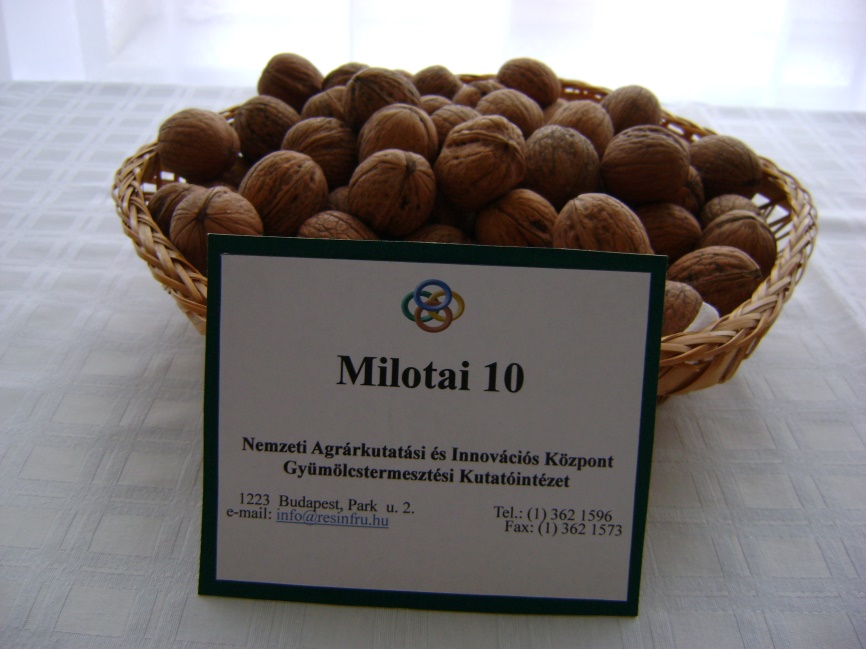 kép Milotai 10 dió terméseAlsószentiváni 117Államilag elismert fő árufajta. Szeptember közepén, végén érő, héjas és béldióként egyaránt értékesíthető fajta. Termése nagy, könnyen tisztítható, 48-51% béltartalommal. Erős növekedésű, koronája kezdetben kissé feltörekvő, majd szétterülő. Későn fakadó fajta. Korán termőre fordul, bőtermő és jó termésbiztonságú. Jól alkalmazkodik különböző termőhelyi viszonyokhoz! Idegen porzást igényel!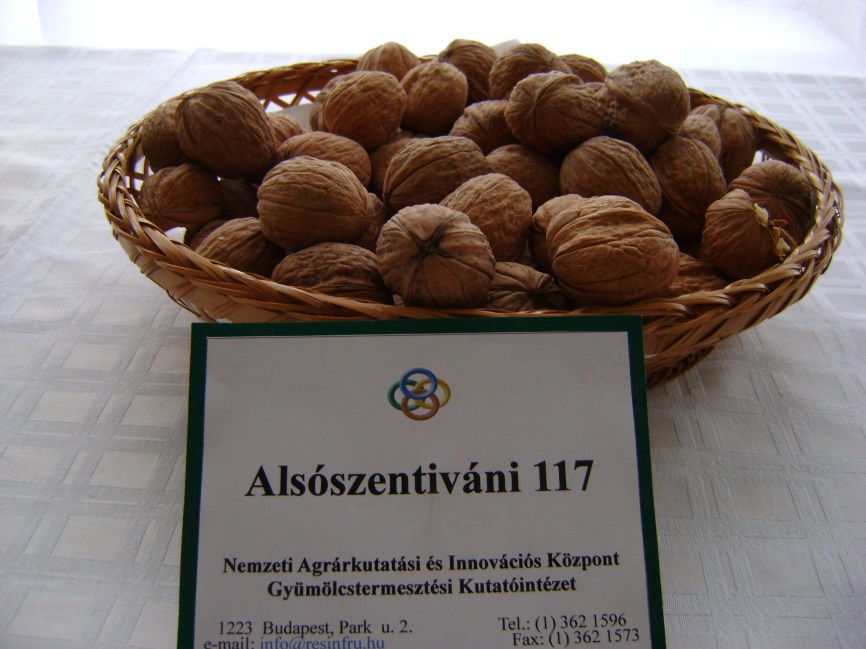 kép Alsószentiváni 117 dió terméseLara®Fája középerős növekedésű, koronája gömb alakú. Porzói: Fernor, Fernette, Franquette, Chandler. Oldalrügyön terem, korán fordul termőre. Termése a közepes és a nagy között változik (9-13g). A csonthéja gömbölyű, közepesen kemény. Jól törhető. Magbél aránya 62%. A dióbél színe nem túl világos, de kellemes ízű.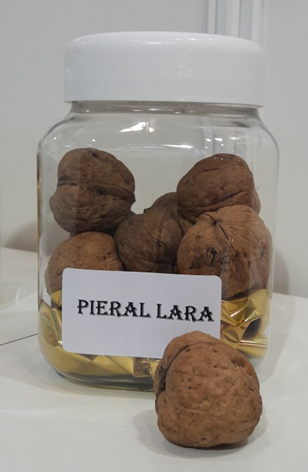 Pieral Lara®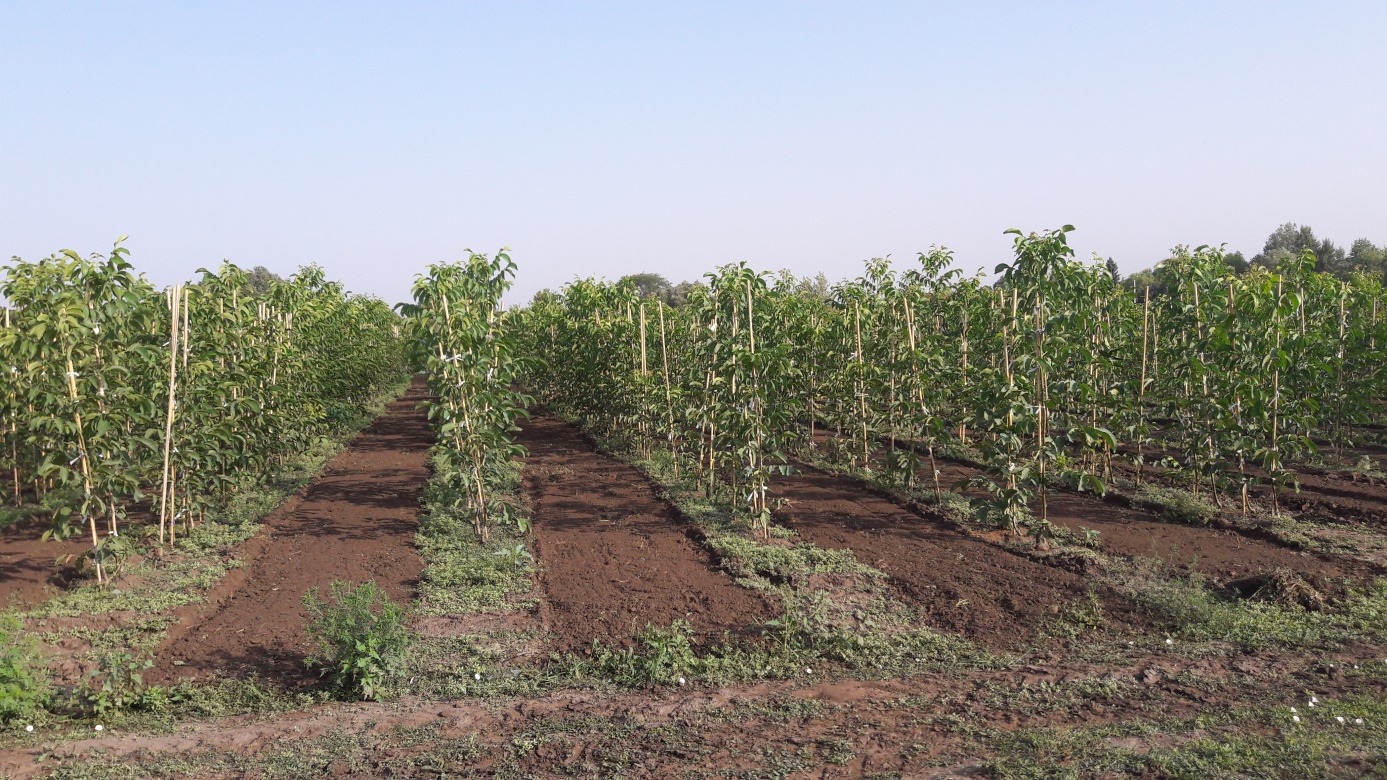 kép 2 éves dióoltványok, szabadföldön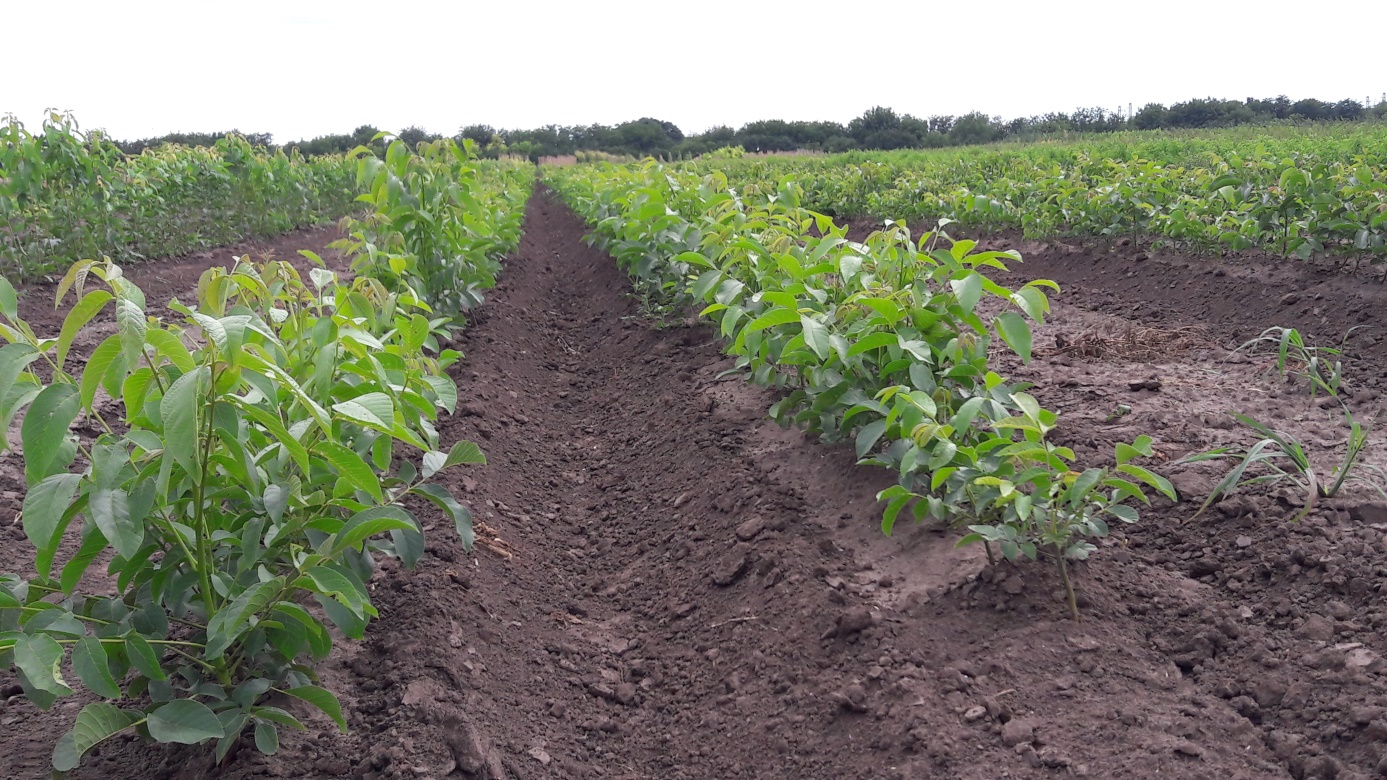 kép 1 éves dióoltványok, szabadföldön